Зарегистрировано в Минюсте России 30 июля 2021 г. N 64496МИНИСТЕРСТВО ТРУДА И СОЦИАЛЬНОЙ ЗАЩИТЫ РОССИЙСКОЙ ФЕДЕРАЦИИПРИКАЗот 13 мая 2021 г. N 313нО ВНЕСЕНИИ ИЗМЕНЕНИЙВ ПРИКАЗ МИНИСТЕРСТВА ТРУДА И СОЦИАЛЬНОЙ ЗАЩИТЫ РОССИЙСКОЙФЕДЕРАЦИИ ОТ 18 ИЮЛЯ 2019 Г. N 512Н "ОБ УТВЕРЖДЕНИИ ПЕРЕЧНЯПРОИЗВОДСТВ, РАБОТ И ДОЛЖНОСТЕЙ С ВРЕДНЫМИ И (ИЛИ) ОПАСНЫМИУСЛОВИЯМИ ТРУДА, НА КОТОРЫХ ОГРАНИЧИВАЕТСЯ ПРИМЕНЕНИЕТРУДА ЖЕНЩИН"В соответствии со статьей 209 Трудового кодекса Российской Федерации (Собрание законодательства Российской Федерации, 2002, N 1, ст. 3; 2013, N 52, ст. 6986) и подпунктом 5.2.22 Положения о Министерстве труда и социальной защиты Российской Федерации, утвержденного постановлением Правительства Российской Федерации от 19 июня 2012 г. N 610 (Собрание законодательства Российской Федерации, 2012, N 26, ст. 3528), приказываю:1. Внести в приказ Министерства труда и социальной защиты Российской Федерации от 18 июля 2019 г. N 512н "Об утверждении перечня производств, работ и должностей с вредными и (или) опасными условиями труда, на которых ограничивается применение труда женщин" (зарегистрирован Министерством юстиции Российской Федерации 14 августа 2019 г., регистрационный N 55594) изменения согласно приложению.2. Установить, что настоящий приказ вступает в силу с 1 марта 2022 г. и действует до 1 марта 2028 года.МинистрА.О.КОТЯКОВПриложениек приказу Министерства трудаи социальной защитыРоссийской Федерацииот 13 мая 2021 г. N 313нИЗМЕНЕНИЯ,КОТОРЫЕ ВНОСЯТСЯ В ПРИКАЗ МИНИСТЕРСТВА ТРУДА И СОЦИАЛЬНОЙЗАЩИТЫ РОССИЙСКОЙ ФЕДЕРАЦИИ ОТ 18 ИЮЛЯ 2019 Г. N 512Н"ОБ УТВЕРЖДЕНИИ ПЕРЕЧНЯ ПРОИЗВОДСТВ, РАБОТ И ДОЛЖНОСТЕЙС ВРЕДНЫМИ И (ИЛИ) ОПАСНЫМИ УСЛОВИЯМИ ТРУДА, НА КОТОРЫХОГРАНИЧИВАЕТСЯ ПРИМЕНЕНИЕ ТРУДА ЖЕНЩИН"1. В пункте 2 приказа после слов "2021 года" дополнить словами "и действует до 1 марта 2028 года".2. В перечне производств, работ и должностей с вредными и (или) опасными условиями труда, на которых ограничивается применение труда женщин, предусмотренном приложением к приказу Министерства труда и социальной защиты Российской Федерации от 18 июля 2019 г. N 512н:а) в сноске 1 слова "и положительным заключением государственной экспертизы условий труда" исключить;б) в пункте 9 слово "горнокаптильные" заменить словом "горнокапитальные";в) пункт 19 изложить в следующей редакции:"19. Котельные, холодноштамповочные, волочильные и давильные работы, выполняемые по профессиям:1) котельщик;2) токарь на токарно-давильных станках, занятый на работах вручную;3) чеканщик, занятый на работах ручным пневматическим инструментом.";г) в подпункте "д" пункта 22 после слова "сборочном" дополнить словом "цехах";д) в пункте 32 после слова "Бурение" дополнить словами "с помощью";е) пункт 37 изложить в следующей редакции:"37. Работы по монтажу и обслуживанию технологического оборудования, ремонту нефтепромыслового оборудования, выполняемые по профессиям:1) слесарь по монтажу и ремонту оснований морских буровых и эстакад;2) слесарь-ремонтник, занятый монтажом и обслуживанием технологического оборудования и ремонтом нефтепромыслового оборудования;3) электромонтер по ремонту и обслуживанию электрооборудования, занятый обслуживанием и ремонтом технологического оборудования.";ж) подпункт "б" пункта 57 признать утратившим силу;з) в подпункте "г" пункта 71 слова "(от 3,5 толщиной)" заменить словами "(от 3,5 мм толщиной)".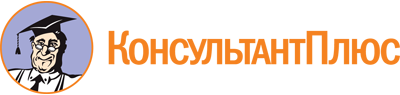 Приказ Минтруда России от 13.05.2021 N 313н
"О внесении изменений в приказ Министерства труда и социальной защиты Российской Федерации от 18 июля 2019 г. N 512н "Об утверждении перечня производств, работ и должностей с вредными и (или) опасными условиями труда, на которых ограничивается применение труда женщин"
(Зарегистрировано в Минюсте России 30.07.2021 N 64496)Документ предоставлен КонсультантПлюс

www.consultant.ru

Дата сохранения: 23.08.2022
 